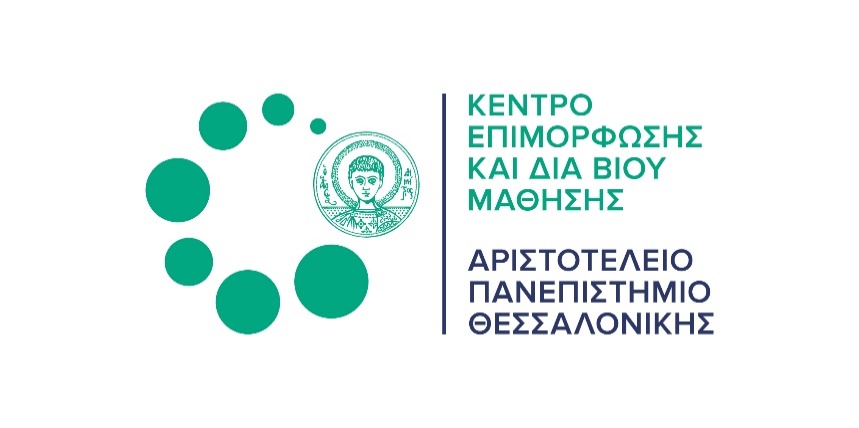 Εκπαιδευτικά προγράμματα του Κέντρου Επιμόρφωσης και Διά Βίου Μάθησης (ΚΕΔΙΒΙΜ) του ΑΠΘ - Νοέμβριος 2022Το ΚΕΔΙΒΙΜ του Αριστοτελείου Πανεπιστήμιου Θεσσαλονίκης διοργανώνει επιμορφωτικά προγράμματα υψηλής ποιότητας εκπαίδευσης. Όλα τα προγράμματα παρέχουν πιστοποιητικό επιμόρφωσης με τις αντίστοιχες μονάδες ECTS ή βεβαίωση παρακολούθησης. Στα περισσότερα προγράμματα προβλέπεται εκπτωτική πολιτική για συγκεκριμένες κατηγορίες δικαιούχων. Δείτε παρακάτω τα νέα διαθέσιμα προγράμματα:Θετικές Επιστήμες, Επιστήμες Μηχανικής και ΤεχνολογίαςComputer Vision and Machine Learning (CVML) and Autonomous Systems Web Lecture SeriesΕπιστήμες Ζωής και ΥγείαςΣεμινάρια Ιατρικής της ΓάταςΠρώτες Βοήθειες στους αθλητικούς χώρουςΠροπονητής Αθλητικών ΑκαδημιώνΒασική Χειρουργική των Οδοντικών ΕμφυτευμάτωνΚοινωνικές, Οικονομικές και Πολιτικές ΕπιστήμεςΕπίκαιρα θέματα Ιατρικού Δικαίου και Βιοηθικής – Ειδικό ΜέροςΤα δικαιώματα των διοικουμένων στην πράξηΈγκλημα στον ΚυβερνοχώροΕπιστήμες Αγωγής και ΕκπαίδευσηςScouting στο ποδόσφαιροΑνθρωπιστικές Σπουδές και ΤέχνεςIntroduction to CinematographyΔιαθεματικόH τέχνη και οι τεχνικές μιας επιστημονικής αναφοράςΤο ΚΕΔΙΒΙΜ ΑΠΘ αναλαμβάνει την παροχή εξειδικευμένων επιμορφωτικών προγραμμάτων και για το προσωπικό εταιρειών, οργανισμών και φορέων.Διαθέσιμα προγράμματα ενδοεταιρικής επιμόρφωσης:Ψηφιακό ΜάρκετινγκΔημιουργία, Ανάπτυξη και Χρηματοδότηση Νεοφυών ΕπιχειρήσεωνΠαγκόσμιες ηλεκτρονικές αγορές: Συμμετοχή ελληνικών επιχειρήσεων και προώθηση των πωλήσεων τουςΔημιουργία ηλεκτρονικού καταστήματος με τη χρήση του WooCommerce Δημιουργία ηλεκτρονικού καταστήματος με τη χρήση του PrestashopΔιαδικτυακές Συναλλαγές/Online Payments, Transaction processing, Payment GatewaysΗλεκτρονική ασφάλεια και προστασία για επιχειρήσεις ηλεκτρονικού εμπορίουΔημοσιογραφία ΔεδομένωνΕπιχειρηματική Αναλυτική (Business Analytics) με έμφαση στη λήψη διοικητικών αποφάσεων με χρήση Η/ΥΔείτε αναλυτικές πληροφορίες για κάθε πρόγραμμα ΕΔΩΓια περισσότερες πληροφορίες οι ενδιαφερόμενες/οι μπορούν να επισκεφθούν την ιστοσελίδα μας www.diaviou.auth.gr ή να επικοινωνήσουν στα τηλέφωνα: 2310 996782,83,81 και στο diaviou@auth.grΒρείτε μας στα social:          Κέντρο Επιμόρφωσης και Διά Βίου Μάθησης ΑΠΘ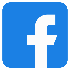           @kedivim_auth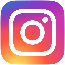           @auth_kedivim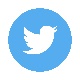 